Есть в большой Сети злодей, Злой и страшный Бармалей!Поджидает он детей, Способом обманным, Он желает, вход найтиК ПЕРСОНАЛЬНЫИ ДАННЫМ!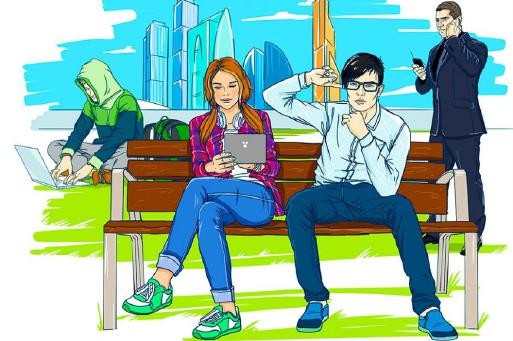 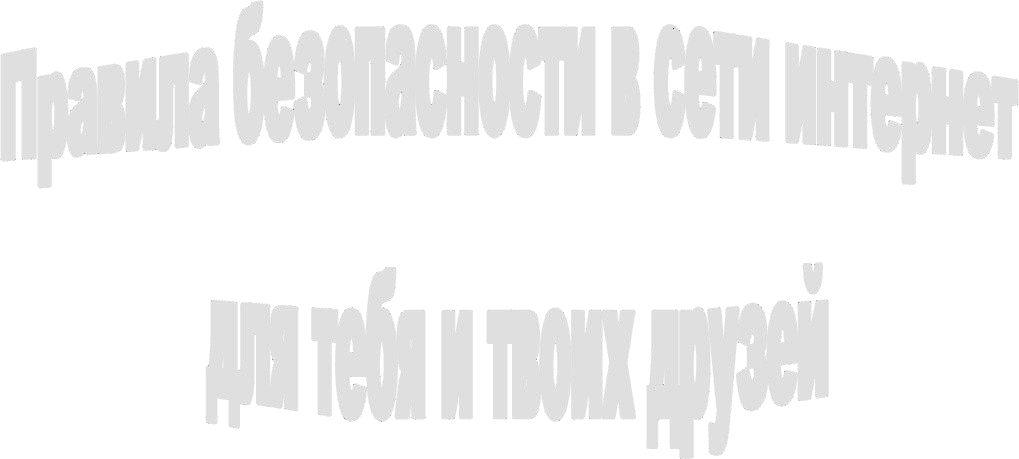 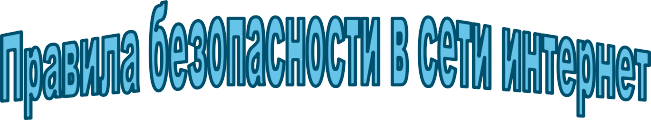 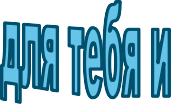 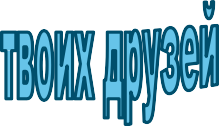 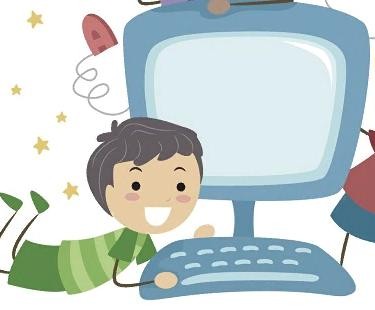 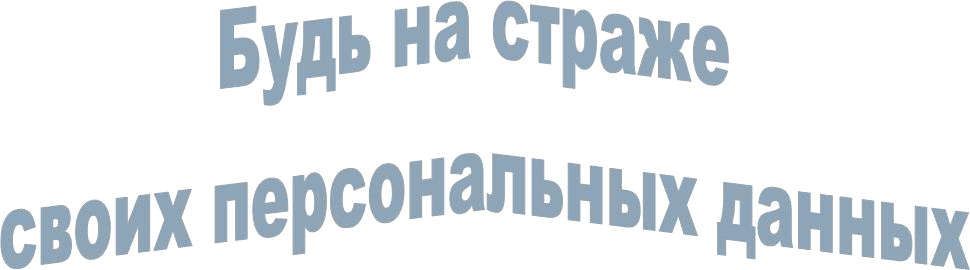 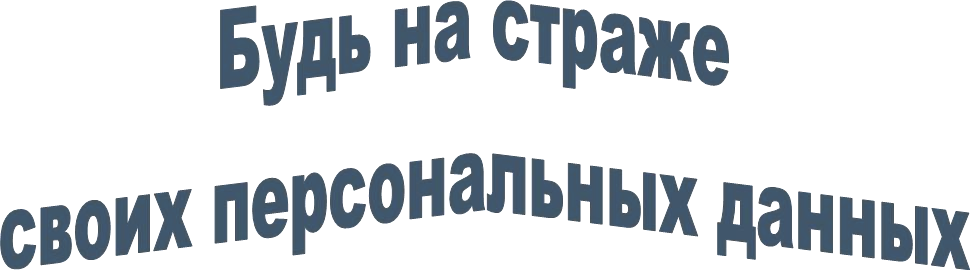 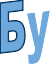 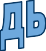 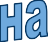 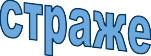 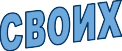 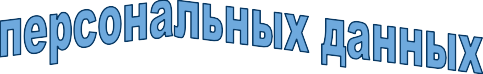 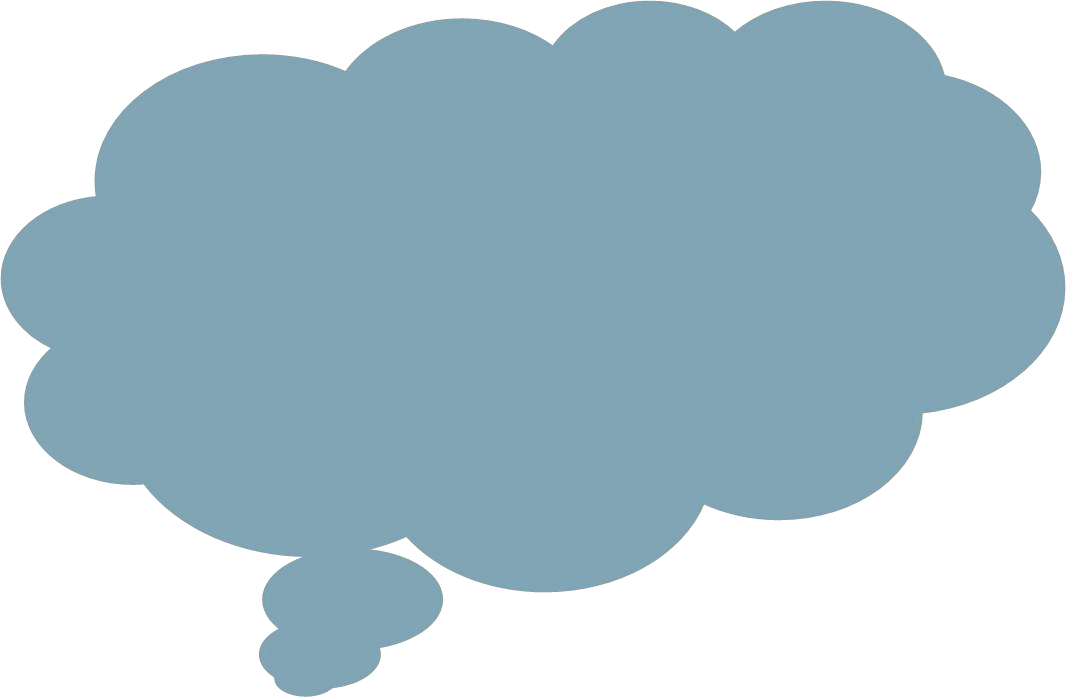 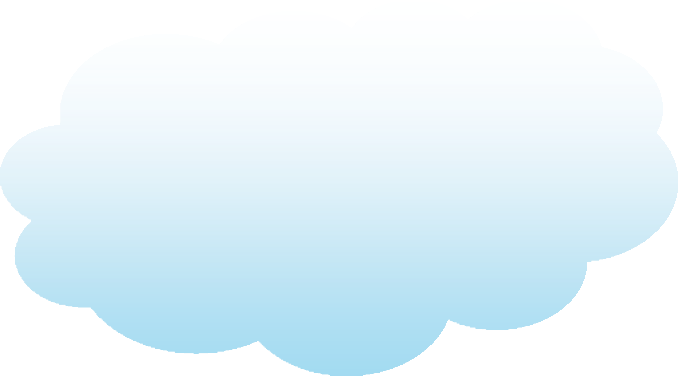 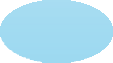 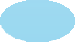 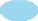 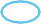 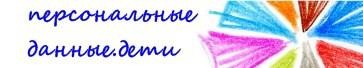 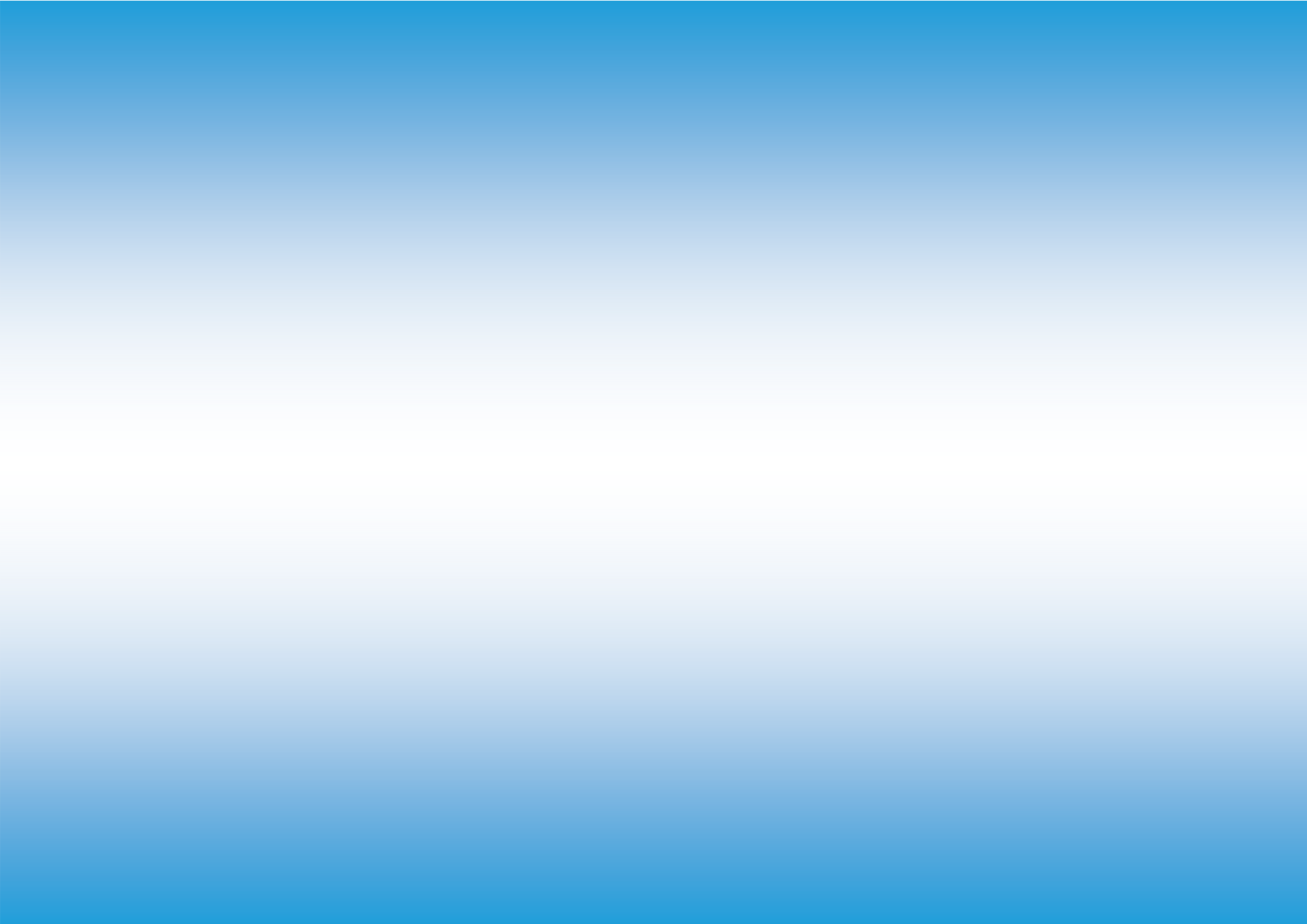 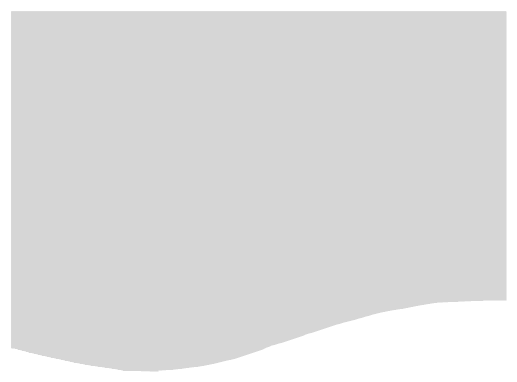 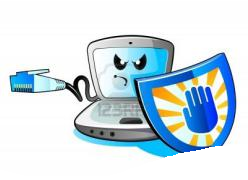 Что такое Интернет?Злой, ужасный человек?Или добрый милый мишка? Может спорт это и книжка? На вопрос об Интернет,Мы откроем Вам секрет. Это вовсе не злодей, Собирает сто друзей, Ищет нужные вещички, И уроки, и странички,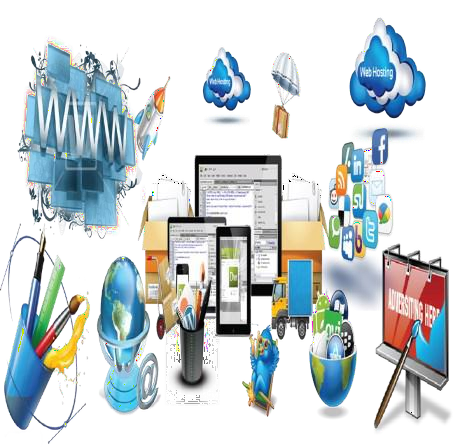 В Интернете все легко, Клик и все уже нашлось.Можно книгу отыскать, Можно сказку прочитать, Посмотреть любое диво, Что красиво и игриво,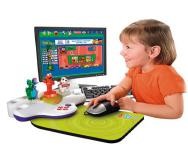 А еще там все ответы, Обо всем на белом свете…НО!Нельзя Вам забывать,Кроме пользы, Важно знать! Безопасность в Интернете, Надо детям соблюдать!Не рассказывай секреты,О себе ты в Интернете,В переписках: где и с кем, Сообщать не надо Всем!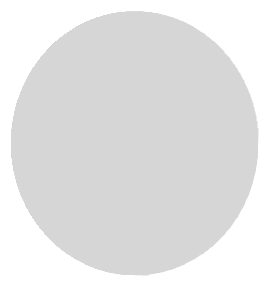 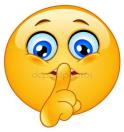 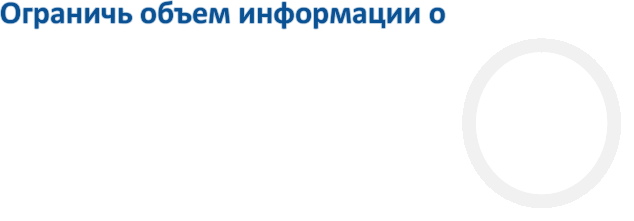 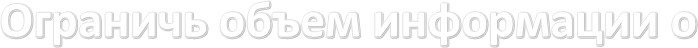 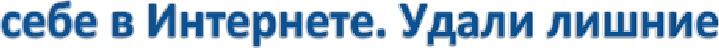 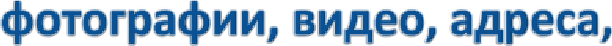 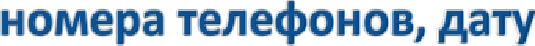 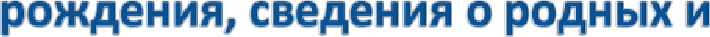 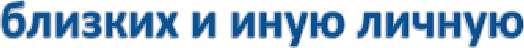 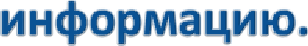 Если Вы нашли страничку,Где к Вам просится безличка – это злое приложение,Хочет вирус навязать,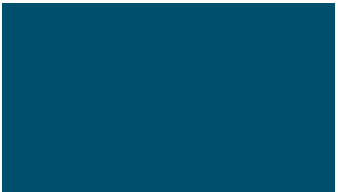 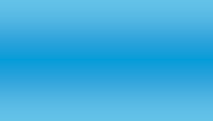 Просит Вас пин - код отдать? Или просит Ваше имя, адрес, карту, телефон,Никогда нельзя ребята, Таким сайтам доверять! Уходи оттуда просто,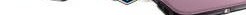 Лучше взрослого спроси, А уж если все несносно, Антивирус запусти!А еще мы в Интернете, Можем друга за-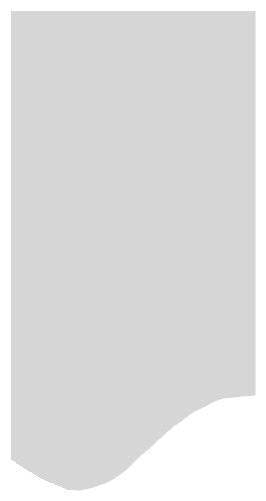 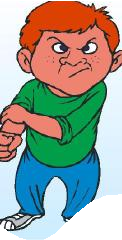 Не встречайся с людьми, которых не знаешь в реальной жизни. Если кто- то приглашает тебя встретиться или оскорбляет тебя – не отвечай исрочно расскажи об этом родителям или кому-нибудь из взрослых близких людей!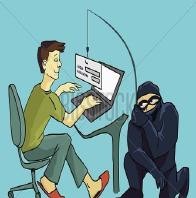 Помни! В мире Интернета,Виртуальногопространства,Все реально, как и в жизни Наполняется коварством.Если ты попал в беду,И затеял чехарду, В Интернете видно сразу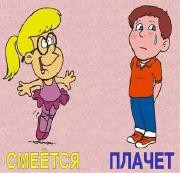 Кто ты, где ты, слезы градом,Троллят, издеваются? Тебе это не нравится!вести,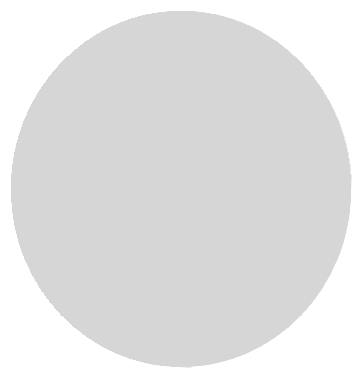 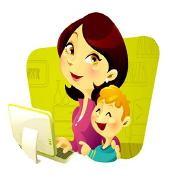 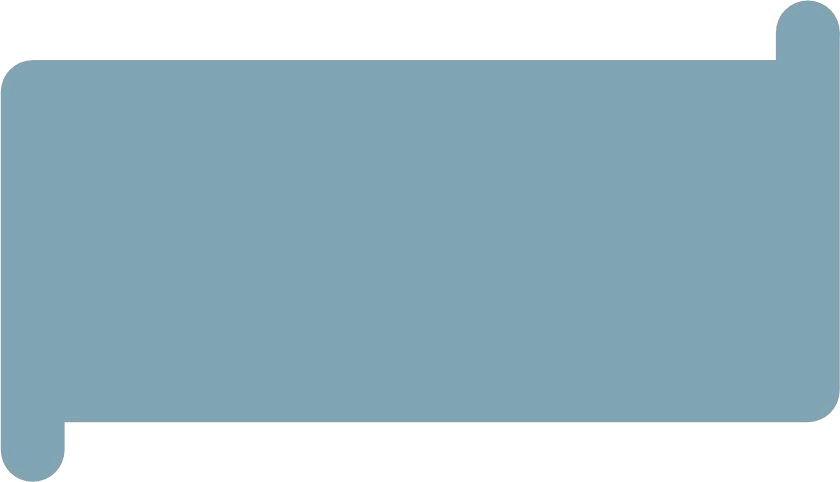 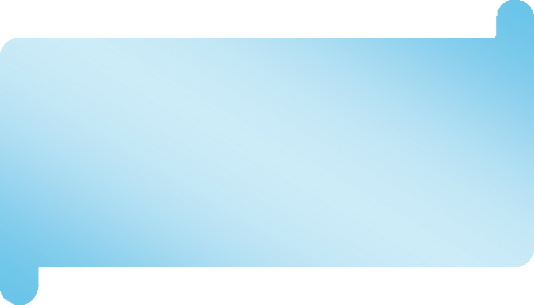 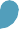 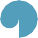 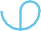 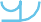 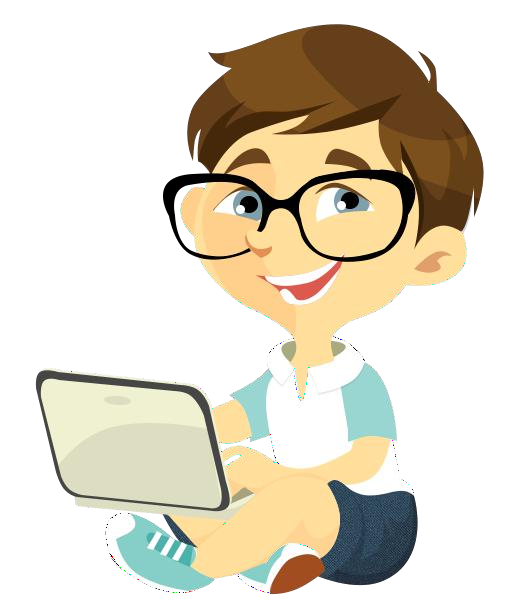 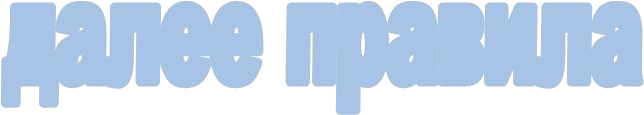 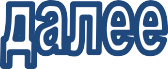 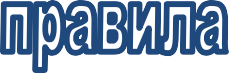 Незнакомец в Интернете- это может быть обман,Потому что в самом деле, Может быть он хулиган. Если ты не знаешь друга, С кем общаешься в Сети, Лучше удалить такого,